Linkshttps://www.twinkl.ie/offerScoilnet. Explore tens and units 1st and 2nd class.100 word challenge. Password – Parents 201.Music Generation classes on this website.Playground games PDST Religion:  Register an account with Grow in Love – use email trial@growinlove.ie									Password: growinlove   Gaeilge; Register an account with Folens Online  - register as a teacher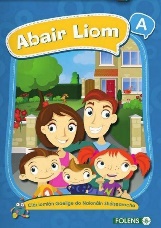 								Use Prim20 as the roll number								Abair Liom C.								ResourcesHello everyone in first class, I hope you had a lovely weekend and that you are all set for another week of home schooling. I saw lots of birds last week. I was really excited to see two cranes and a duck with lots of little ducklings. I would like you to look out for wild flowers this week. I have seen primroses, buttercups , cowslips , bluebells , daisies and violets. www.wildflowersofireland .net will help you identify the flowers. Please keep reading and logging the books . I miss your smiling little faces every morning and I am looking forward to seeing you all again. Remember to be kind and that we all make a great team. Do you best with the work and don’t worry if you don’t get it all done. Keep well, stay safe and enjoy your week.Best wishes, Ms. M Dardis.DayMonday Tuesday  Wednesday Thursday Friday EnglishOral – From Twinkl , What am I ? Guessing game, food based.Reading – Camper Van Fun pages 15 and 16.Writing – draw up a menu for a day or a special party.Spelling – 5 spellings hay, bay, ray, tray ,x-ray.Oral – Twinkl t-l-53504.At The Beach discuss the picture and answer the questions.Reading – pages 17 and 18.Writing – Better English page 70. Lapa Lion learns to roar. A can be done orally or written.Spellings – spray, stray, crayons, pray.Oral – Play the memory game I packed ……in my bag. Two players take turns to add to the list.Reading – page 19 and 20.Writing – Better English page 71.Spellings – 4 spellings. Prayer, prayed, stayed, stay.Oral – Twinkl , 5 things challenge cards.Reading – pages 21 and 22.Writing – Better English page 72 – sounds.Spelling – 3 spellings played, player and always.Oral – Kim’s Game. Put a number of objects on the table. Remove one, which object is gone ?Reading – pages 23 and 24.Spelling – spelling test.Writing – pages 87 and 88 spelling book write or orally.GaeilgeCeacht 22 – Ag imirt rugbaí.Pages 106 and 107 reading words.Teanglann.ie pronunciation.may be helpful.Page 109 listen to the comhrá on website resources.Go into postaer for the dán and amhrán.Page 108 instructions for where to put the numbers.Ceacht 22 page 109. Éist leis an gcómhra from website.Póstaer play foclóir 1 and 2.Revise reading the words on pages 106 and 107.Ceacht 22. Read pages 106 and 107.Website – Postáer for dán and amhrán.Pleásc an balún.Page 110 cluiche Biongó.IS Féidir liom …… finish the sentence.Ceacht 22. Read pages 106 and 107.Website – Postáer for dán and amhrán.Page 111. Use Teanglann.ie for pronunciation.Cá bhfuil ?? Where is ? pages 106 and 107.Cá bhfuil moncaí , Séan , Magda , Síofra ect.MathsCJ Fallon website –Busy at maths.Tutorial – resources 111A.Busy at Maths pages 113 and 115.Counting to 100 – Youtube Let’s get fit Jack Hartmann.Play find the number on the hundred square. Cover a number on the hundred square, pupils have to identify the number.Mental maths – week 26. Monday test. CJ Fallon website tutorial 112A.Page 114, Tens and Units.Counting in 10’S to 100. Youtube counting by tens song.Play mystery number. Player A thinks of a number. Player B asks questions with yes or no answers until they guess the number.Do a number hunt on your mile a day walk. What numbers do you see ?Mental maths – week 26. Tuesday test.  CJ Fallon website 113A.Busy At Maths page 116. Tens and Units.Odd and even numbers, check out the odd and even song on Youtube. Identify odd and even numbers on the hundred square.Mental maths – week 26. Wednesday test. CJ Fallon website 114A.Busy At Maths page 117.Tens and Units.Estimate and count using 10c and 1c coins or lego pieces with 10 and 1circles.Put money or lego on the table, guess how much is there and count.Count to a hundred song Youtube Big numbers song.Busy At Maths – week 26. Thursday test.CJ Fallon website 115A.Busy At Maths pages 118 and 119.Counting to a hundred.Using the money or lego from yesterday make 32, 58 , 37 ect.Busy at Maths – week 26. Friday test.P.EP.E with Joe Wicks or mile a day. Mile a day or gonoodle spell your name.Dance 2018.Mile a day or check out http:/learning.gaa.ie to practise your football skills.Cosmic kids yoga or mile a day.SESE (Hist/Geog/Scien)Nature walk – what wild flowers can you see?Small World – page 27. Teeth.Twinkl have some nice resources on teeth.Geography – At The Dentist page 26. Small World.History – Learn more about Fionn. Listen to the legend of Fionn and The Giant’s Causeway. Youtube – Richard Ganges.Science – Animal Teeth page 28.S.P.H.E . help bake buns or make  a cake , make your bed .ArtCheck out KroKoTak you can make heart shaped flowers or pinwheels and paper tulips under origami.Draw with Don . Don Conroy.Check out all the paintings of flowers Van Gogh painted. Can you draw or paint a picture of flowers.Lego Challenge – build a robot.Religion Theme 8. Lesson 2. I will send a helper.Story of Pentecost,Prayer – Glory be to the Father.Prayer to the Holy Spirit.Holy Spirit, I want to do what is right. Help me.Holy Spirit, I want to live like Jesus. Guide me.Holy Spirit, I want to pray like Jesus. Teach me.Page 46 pupil’s book. Children reflect on the Pentecost.Page 47. Pupil’s book .How can the holy spirit help us live as Jesus asked us to.